СПИСОК ПУБЛИКАЦИЙ преподавателей кафедры по глобальному образованию для включения в рабочие программы дисциплин в качестве дополнительной литературыМетодические рекомендацииИванова С.В., Логвинова И.М., Победоносцева М.Г., Сериков В.В. Методические рекомендации по организации подготовки кандидатской диссертации для обучающихся и их научных руководителей // Отечественная и зарубежная педагогика. 2018. Т.1. №5(54). С.13-23. Монографии, учебные пособияАнтология педагогического наследия Древней Греции и Древнего Рима / авт.-сост. В.К. Пичугина, В.Г. Безрогов; под ред. В.К. Пичугиной. М.: Русское слово-учебник, 2019. 448 с.Антология педагогики взрослого человека: Ксенофонт Афинский / Под общей редакцией В.К. Пичугиной. М.: Аквилон, 2020. 304 с.Афанасьева Т.П., Новикова Г.П., Тюнников Ю.С. Преемственность образования в общеобразовательном комплексе: инновационные модели и механизмы. Монография. Ярославль–Москва: Издательство «Канцлер», 2020. 326с.Афанасьева Т.П., Новикова Г.П. Модернизация механизмов инновационной деятельности дошкольной образовательной организации Монография. Ярославль–Москва: Издательство «Канцлер», 2016. 388 с.Бебенина Е.В. Сравнительно-сопоставительный анализ принципов образования стран СНГ на основе глобальных рейтингов: монография / Под научной редакцией С.В. Ивановой. Том 3. (Серия научных трудов «Образование в странах постсоветского пространства: 25 лет поиска собственного пути» в 4-х томах). М.: ЛУч, 2018. 160 с.Богуславский М.В. Историко-педагогическая экспертиза инноваций в образовании: научные основы. Монография. М.: ФГБНУ «Институт стратегии развития образования РАО», 2015. 118 с.Богуславский М.В., Неборский Е.В. и др. Высшее образование в немецкой и русской традициях: коллективная монография. Ижевск: Институт компьютерных исследований, 2016. 272 с. Богуславский М.В., Кудряшёв А.В, Милованов К.Ю. Стратегии реформирования и модернизации российского образования в первой трети ХХ века: монография. М.: ФГБНУ «Институт стратегии развития образования РАО», 2017. 170 с.Богуславский М.В., Занаев С.З. Педагогическая система Михаила Николаевича Скаткина: генезис и значение. Монография. М.: ФГБНУ «Институт стратегии развития образования РАО», 2018. 258 с.Богуславский М.В. в книге: Методология педагогики: коллективная монография / Е.А. Александрова, Р.М. Асадуллин, Е.В.Бережнова [и др.]; под общ. ред. В.Г. Рындак. М.: ИНФРА-М, 2018. 295 с. Бокова Т.Н. Альтернативные школы в США как постмодернистский дидактический проект: монография. М.: ИЭТ, 2017. 192 с.Бокова Т.Н. Основные идеи постмодернизма и потенциал их влияния на систему среднего образования в США / В книге: Методология научного исследования в педагогике: коллективная монография /под ред. Р.С. Бозиева, В.К. Пичугиной, В.В. Серикова. М.: Планета, 2016. C 196-205. Болотов В.А., Сериков В.В. Виды культурного опыта в содержании образования и новые ориентиры профессиональной деятельности учителя / В книге: Непрерывное образование учителя: теории и практика. Коллективная монография/ Под ред. Н.К.Сергеева, Н.М.Борытко, Е.И.Сахарчук. Волгоград: Принт, 2016. С.41-52.Иванова Е.О., Осмоловская И.М. Теория обучения в информационном обществе: монография. М.: Просвещение, 2014. 190 с. Иванова С.В., Иванов О.Б. Образовательное пространство как модус образовательной политики: монография. М.: «Русское слово – учебник», 2020. 160с. Изменяющаяся теория воспитания: проблемы и перспективы развития. Монография / Под ред. Н.Л. Селивановой и П.В. Степанова. М.: Изд. дом «Педагогический поиск», 2017. Информатика для экономистов: учебник для вузов / В.П. Поляков [и др.]; под ред. В.П. Полякова. М.: Юрайт, 2020. 524с. Касторнова В.А. Структуры данных и алгоритмы их обработки на языке программирования Паскаль: учеб. пособие. СПб.: БХВ-Петербург, 2016. 304 с.Конструирование учебников для реализации процесса обучения в информационно-образовательной среде: коллективная монография/ Е.О. Иванова, И.М. Осмоловская, Ю.Е. Шабалин. М.: Институт стратегии развития образования РАО, 2017. 188сКороткина И.Б. Академическое письмо: процесс, продукт и практика. Учебное пособие для вузов. М.: Юрайт, 2015. 295 с.Короткина И.Б. Модели обучения академическому письму. Учебное пособие для вузов. М.: Юрайт, 2018. 219 с. Короткина И.Б. Модели обучения академическому письму: зарубежный опыт и отечественная практика.  Монография. М.:  Юрайт, 2018. 219 с.Куровская Ю.Г. Языковая картина мира в современном учебнике: когнитивно-лингвистический подход к изучению: монография. М.: АНОО ИЭТ, 2017. 268 с.Куровская Ю.Г. Языковая политика и роль русского языка в странах постсоветского пространства: монография / Под научной редакцией С.В. Ивановой. Том 4 (Серия научных трудов «Образование в странах постсоветского пространства: 25 лет поиска собственного пути» в 4 томах).  М.: Луч, 2018. 184 с. Овчинников А.В., Козлова Г.Н., Петухова И.В. Власть и общество в развитии общего образования в России (XIX-конец XX века). М.: Инфра-М, 2019. 230 с.Осмоловская И.М., Иванова Е.О., Кларин М.В., Сериков В.В., Алиев Ю.Б. Дидактическое моделирование инновационных образовательных практик: коллективная монография. М.: «Белый ветер», 2019. 226 с.Перспективные модели воспитания школьников и студентов: сб. статей / Под ред. Н.Л. Селивановой. М., 2015. Пичугина В.К., Волкова Я.А. Марк Туллий Цицерон и современное ему образование: краснеет ли бумага у гуманитария?: монография. М.: «Русское слово – учебник», 2018. 216 с.Поляков В.П. Аспекты информационной безопасности в информационной подготовке. М.: ФГБНУ «ИУО РАО», 2016. 135 с. Роберт И.В., Мухаметзянов И.Ш., Касторнова В.А. Информационно-образовательное пространство: монография. М.: ФГБНУ «ИУО РАО», 2017. 92 сРоберт И.В., Мухаметзянов И.Ш., Ваграменко Я.А., Яламов Г.Ю., Бешенков С.А., Миндзаева Э.В. и др. Электронное обучение и дистанционные образовательные технологии. Теория и практика. Научное издание. Часть 1 / Под науч. ред. Я.А. Ваграменко, М.П. Карпенко. М.: Изд-во СГУ, 2017. 528 с.И.В. Роберт, В.В. Сериков, Ю.Б. Дроботенко, Е.В. Лопанова, Н.В. Савина, Е.А. Носков, Т.Ш. Шихнабиева, С.В. Шмачилина-Цибенко, О.Л. Осадчук, Т.С. Котлярова. Актуальные проблемы методологии научно-педагогических исследований: Монография. Омск: Изд-во ОмГА, 2020. 192 с. Роберт И.В. Психолого-педагогические основания информационной безопасности личности: содержательно-методический аспект / В книге: Информационная безопасности личности субъектов образовательного процесса в современном обществе / Авторы- составители: В.Г. Мартынов, И.В. Роберт, И.Г. Алехина. М.: Изд. РГУ нефти и газа (НИУ) им. И.М. Губкина 2020. 323 с. Сериков В.В. Методологическая деятельность в педагогике: опыт методологического сопровождения педагогического исследования / В книге: Методология педагогического исследования в педагогике: коллективная монография/ Под ред. Р.С. Бозиева, В.К. Пичугиной, В.В. Серикова. М.: «Планета», 2016. С.9-18.Сериков В.В. Педагогическая реальность и педагогическое знание: опыт методологической рефлексии: монография. М.: Изд. дом Российского нового университета, 2018. 292 с.Сериков В.В. Личностные механизмы включения в непрерывное образование / В книге: Непрерывное образование: методологии, технологии, управление: Коллективная монография / Под ред. Н.А. Лобанова, Л.Г. Титовой, В.В. Юдина. Ярославль: РИО ЯГПУ, 2018. 287 с., С.87-97.Степанов П.В. Современная теория воспитания: словарь-справочник. М.: Изд. дом «Педагогический поиск», 2017. Тагунова И.А., Сухин И.Г., Найденова Н.Н., Елкина И.М., Долгая О.И., Дудко С.А., Беляев Г.Ю. Современная педагогическая компаративистика: роль, функции и факторы развития: монография. М.: Новое время. 2019. 208 с.СтатьиАфанасьева Т.П., Струкова Л.М. Модель поддержки системных нововведений дошкольных образовательных организаций // Муниципальное образование: инновации и эксперимент. 2020. № 4. С.47-55. Афанасьева Т.П., Новикова Г.П., Тюнников Ю.С. Стратегическое планирование и программирование развития региональных систем образования: взаимосвязь целей, задач и показателей развития // Муниципальное образование: инновации и эксперимент. 2019. №4 (67). С.4-10. Афанасьева Т.П., Новикова Г.П., Тюнников Ю.С.  Формирование профессионального языкового сознания педагогов образовательного комплекса средствами рефлексивно-ролевой игры // Инновационные проекты и программы в образовании. 2018. № 2. С. 66-69.Афанасьева Т.П., Новикова Г.П., Тюнников Ю.С.  Факторы, влияющие на включенность педагога в развитие преемственности образования в общеобразовательном комплексе // Инновационные проекты и программы в образовании. 2018. № 5. С. 36-47.   Афанасьева Т.П., Мазниченко М.А., Тюнников Ю.С. Непрерывная подготовка учителя к изменениям в образовательной системе // Наука и школа. 2017. №3.Афанасьева Т.П., Новикова Г.П. Проблемно-ориентированный анализ состояния педагогической системы дошкольной образовательной организации // Современное дошкольное образование. Теория и практика. 2016.  №3. Афанасьева Т.П., Новикова Г. П. Готовность учителей к управлению развитием своей школы // Муниципальное образование: инновации и эксперимент. 2016. № 4. Бебенина Е.В. Использование рейтингов для оптимизации стратегий развития университетов кредитной организации // ЭТАП: экономическая теория, анализ, практика. 2019. № 1. С. 146-155.Бебенина Е.В. Использование рейтингов университетов как индикаторов состояния и направлений развития // Педагогика. 2018.  №7.  С. 45-53.Бебенина Е.В. Критериальная объективность аккредитации и субъективность рейтингов университетов // Педагогический журнал Башкортостана. 2017. №. 6 (73). С. 48-59.Бебенина Е.В., Елкина И.М. Рейтинг как инструмент повышения качества образования в университете // Отечественная и зарубежная педагогика. 2017. Т. 1. № 4. С. 54-68.Бебенина Е.В. Обоснованность применения рейтингов в качестве показателей эффективности университетов // Отечественная и зарубежная педагогика. 2016.  № 5 (32).  С. 75-88.Бокова Т.Н. Философские идеи постмодернизма и их влияние на систему образования в России и США // Education and Self development. Volume 15, № 1, 2020, Казань, С. 93-103.Дудко С.А. Основные тенденции развития среднего профессионально-технического образования в экономически развитых странах ЕС // Отечественная и зарубежная педагогика. 2019. Т.1. №3(60). C. 15-28.Дудко С.А. Особенности методологии современных сравнительно-педагогических исследований в России и Франции // Отечественная и зарубежная педагогика. 2018. Т.1. № 1 (46). С. 60–71.Елкина И.М. Интерпретация знака и символа при осмыслении педагогического текста // Ценности и смыслы. 2018. № 4 (56). С. 64-75. Елкина И.М. Анализ и поиск механизмов оценивания результатов обучения при личностно ориентированном подходе // Наука и школа. 2016. № 2. С. 153-163. Елкина И.М. О новых дидактических концептах: ризомоподобное обучение // Философские науки. 2016. № 11. С. 82-95. Иванова Е.О., Осмоловская И.М. Перспективные обучающие технологии: дидактический аспект // Педагогика. 2017. № 1. С.3-10.Иванова Е.О., Осмоловская И.М. Инновационные образовательные практики: понимание, дидактическое описание, классификация //Образование и общество. 2018. № 1-2 (108-109). С.14-19.Иванова С.В., Елкина И.М. Применение метода компаративного анализа в философии образования // Отечественная и зарубежная педагогика. 2020. Т. 1. № 4 (69). С. 25-35. Иванов О.Б., Иванова С.В. Нравственно-гуманистический кризис в информационную эпоху // Ценности и смыслы. 2020. №3 (67). С.6-22.Иванова С.В., Иванов О.Б. Перспективы развития образования в условиях четвертой промышленной революции // ЭТАП: экономическая теория, анализ, практика. 2019. №6. С. 7-30.Иванова С.В. Некоторые представления об опыте // Вестник Бурятского государственного университета. Серия «Педагогика, филология, философия». Улан-Удэ. 2017. Вып. 7. Педагогика. С. 34-42.Иванова С.В. Кризис дидактики: отрицать или преодолевать? // Образование и общество. 2017. №4 (105). С.5-9.Иванова С.В., Сериков В.В. Стратегия развития образования как предмет междисциплинарного исследования// Педагогика. 2017. №2. С. 3-12.Иванова С.В. Современные направления сравнительных исследований образовательного пространства // Педагогика. 2016. №7. С.82-86. Иванов О.Б., Иванова С.В. Формирование современного образовательного пространства: междисциплинарный взгляд // Философские науки. 2016.  №1. С.39-49.Иванова С.В. Интерпретация инноваций в мировом образовательном пространстве в эпоху медиа // Ценности и смыслы. 2016. №3 (43). С.61-68.  Иванова С.В., Бебенина Е.В. Рейтинговый подход к изучению образовательного пространства // Ценности и смыслы. 2017. №5. С. 8-19.Иванова С.В., Елкина И.М. Постмодернизм и качество образования (постановка проблемы) // Ценности и смыслы. 2016. № 6 (46). С. 115-124. Иванова С.В., Сериков В.В. Как подготовить педагога-исследователя? // Alma mater. Вестник высшей школы. 2019. №1. С.39-46.Касторнова В.А., Касторнов А.Ф. Языки программирования и их роль в становлении предметной области «Информатика» // Педагогическая информатика. 2016. №1. С.59-68.Касторнова В.А., Касторнов А.Ф., Андреев А.Е., Яламов Г.Ю. Применение и перспективы развития технологии модульного проектирования экспертных систем контроля знаний в сфере образования // Управление образованием: теория и практика. 2016. №1(21). С.52-63.Касторнова В.А., Иванова И.И. Анализ возможностей современных интерактивных досок и специального программного обеспечения к ним // Вестник Череповецкого государственного университета. 2016. №4(73). С.120-124.Касторнова В.А. Информационно-образовательное пространство предметной области и научно-методические условия его организации и функционирования // Наука о человеке: гуманитарные исследования. 2018. №3(33). С.137-144.Касторнова В.А. Технология использования программных сред информационно-образовательного пространства предметной области «Информатика» в осуществлении контроля знаний // Управление образованием. 2018. №3. С.33-49.Касторнова В.А., Касторнов А.Ф. Информационное моделирование на основе интеллектуальных систем как инструмент систематизации знаний в предметной области «Информатика» // Вестник ЧГУ. 2019. №1(88). С.175-187.Касторнова В.А. Методические особенности использования интеллектуальных программных средств для систематизации и контроля знаний // Педагогическая информатика. 2019. №1. С.92-102.Козлов О.А., Поляков В.П. Информационная безопасность личности: актуальные педагогические аспекты // Наука о человеке: гуманитарные исследования / Омск: Омская гуманитарная академия. № 3 (33). 2018. С.105-112. Копотева Г.Л., Логвинова И.М. Проектирование модели управления реализацией ФГОС общего образования в школе // Вестник образования. 2016. № 15.Копотева Г.Л., Логвинова И.М. Анализ основной образовательной программы школы // Вестник образования. 2016. № 14. Копотева Г.Л. Методическая система проектирования урока, реализующего системно-деятельностный подход // Отечественная и зарубежная педагогика. 2017. Т. 2. № 2 (38). С. 75-95.Копотева Г.Л., Филимонова Е.Н. Методический конструктор заданий для формирования метапредметных результатов обучения // Школа и производство. 2017. № 1. С. 15-18.Копотева Г.Л., Логвинова И.М., Молодых Е.Н. Совершенствование методической компетентности педагога как средство эффективной реализации ФГОС общего образования // Вестник образования. 2017. № 14. С. 34.Копотева Г.Л., Логвинова И.М. Формирование и оценка результатов общего образования в соответствии с федеральными государственными образовательными стандартами // Научно-методическое обеспечение оценки качества образования. 2018. № 2 (5). С. 114-120.Копотева Г.Л., Молодых Е.Н. Отражение ценностей ФГОС общего образования в профессиональном сознании педагогов // Отечественная и зарубежная педагогика. 2018. Т. 2. № 5 (55). С. 54-67.Копотева Г.Л., Филимонова Е.Н., Сотникова М.Н. Квест как инструмент формирования метапредметных результатов при обучении технологии // Школа и производство. 2019. № 4. С. 9-15.	Копотева Г.Л., Мерзликина И.В. Применение средств мультимедиа для развития читательской грамотности учащихся младших классов // Начальное образование. 2019. Т. 7. № 6. С. 32-36.Копотева Г.Л., Мерзликина И.В. Применение средств мультимедиа для развития читательской грамотности учащихся младших классов // Начальное образование. 2020. Т. 8. № 1. С. 37-40.Короткина И.Б. Университетские центры академического письма в России: цели и перспективы // Высшее образование в России. 2016. № 1. С. 75-86.Короткина И.Б. Проблемы адаптации американской модели центра письма // Высшее образование в России. 2016. № 8-9. С. 56-65.Короткина И.Б. Академическая грамотность и методы глобальной научной коммуникации // Научный редактор и издатель. 2017. Т. 2, № 1. С. 8-13.Короткина И.Б. О «дорожных картах», «рейтинговой лихорадке» и академическом письме // Высшее образование в России. 2017. № 1.            С. 15-24.Короткина И.Б. Академическая грамотность и система оценки в парадигме образования // Ценности и смыслы. 2017. № 5. С. 20-31.Короткина И.Б. Оценка академического и научного текста в трех измерениях академической грамотности // Ценности и смыслы. 2017. №6. С. 109-126.Короткина И.Б. Классическая риторика как основа современного академического письма // Философия образования. 2018. №2 (75). С. 106-123.Короткина И.Б. Международные исследования новой грамотности и проблемы терминологических несоответствий в отечественной педагогике // Отечественная и зарубежная педагогика. 2018. Т. 1. №3(50). С. 132-152.Логвинова И.М., Копотева Г.Л. Управление процессом профессионального развития руководителя общеобразовательной организации по реализации ФГОС общего образования // Отечественная и зарубежная педагогика. 2016. № 4 (31). С. 63-71.Логинова Л.Г. Смысл и значение оценки качества в дополнительном образовании детей // Воспитание школьников. 2016. № 5.Логинова Л.Г. О некоторых аспектах независимости оценки качества в дополнительном образовании детей // Воспитание школьников. 2016. №7.Логинова Л.Г., Коминова Е.Б., Мостовщикова Л.В., Наумов Л.А. Модель сетевого взаимодействия образовательных организаций основного образования и дополнительного образования детей. Учебно-метод. пособие // Методист. 2016. №8. Логинова Л.Г., Нефедова Г.М. Интеграция формального, неформального и информального образования педагога // Инновационные проекты и программы в образовании. 2017. №3(51).Логинова Л.Г. Управление программами в организациях дополнительного образования детей // Ярославский педагогический вестник: научный журнал. Ярославль: РИО, ЯГПУ. 2017. №5.Логинова Л.Г., Ягупков Н.А. Независимая оценка качества: сборник нормативных и методических материалов для дополнительного образования детей // Методист. 2017.  № 8.Логинова Л.Г. Дизайн оценивания качества программ в организации дополнительного образования детей // Муниципальное образование: инновации и эксперимент. 2020. №1(70). Логинова Л.Г. Точки отсчета изменения дополнительного образования детей в контексте современных вызовов // Воспитание школьников. 2020. №1. С. 58-64.Логинова Л.Г. Менеджер в организации дополнительного образования детей - новая профессия или должность? // Муниципальное образование: инновации и эксперимент. 2020. №4(73). с.9-16.Овчинников А.В. Правовые аспекты модернизации российского образования. Ретроспектива для перспективы // Отечественная и зарубежная педагогика.2018. Т.1. № 2 (48). С.15-29.Овчинников А.В. Теоретические аспекты формирования образовательного законодательства на постсоветском пространстве // Проблемы современного образования.2017. № 1. С. 58-65.Осмоловская И.М. Дидактические основания отбора учебного материала в учебники нового типа для общеобразовательной школы // Педагогический журнал Башкортостана. 2017. № 1. С.58-65.Осмоловская И.М. Междисциплинарный подход в решении дидактических проблем в российском образовании // Ценности и смыслы. 2016. №4. С. 94-103.Осмоловская И.М., Краснова Л.А. Проблема междисциплинарности в исследованиях процесса обучения // Образование и наука. 2017. Т.19. №7. С.9-24.  Осмоловская И.М. Инновационные образовательные практики в образовательном пространстве школы //Отечественная и зарубежная педагогика. 2018. Т.1. №3(50). С. 120-131.Осмоловская И.М. Развитие дидактического знания в междисциплинарных исследованиях // Гуманитарные науки и образование. 2018. №1. Т.9. С. 89-96.Осмоловская И.М. Культурологическая концепция содержания общего среднего образования как оперативная дидактическая теория// Образование и общество. 2018. № 3-4. С.25-30. Осмоловская И.М. Общее среднее образование в России: состояние и проблемы // Педагогический журнал Башкортостана. 2019. №2. С. 14-21.Осмоловская И.М. Ускова И.В. Домашняя работа школьников: уроки дистанционного обучения // Школьные технологии. 2020. №3. С.52-59. Осмоловская И.М. Новая дидактика или ..? // Образование и общество. 2020. № 3. С.3-9.Поляков В.П. Конфиденциальность и безопасность в онлайн-пространстве: статья в коллективной монографии / Информационная безопасность личности субъектов образовательного процесса в современном обществе: монография. Авторы-составители: В.Г. Мартынов, И.В. Роберт, И.Г. Алехина. М.: Издательский центр РГУ нефти и газа (НИУ) им. И.М. Губкина, 2020. 323 с. С.177-182. ISBN 978-5-91961-323-7.Поляков В.П. Педагогическое сопровождение аспектов информационной безопасности в информационной подготовке студентов вузов // Педагогическая информатика. 2016. №4. С. 37-47.Поляков В.П., Романенко Ю.А. Педагогическое обеспечение информационной безопасности личности в цифровой информационно-образовательной среде // Наука о человеке: гуманитарные исследования. Омск: Омская гуманитарная академия. 2020. №1(39). С. 43-47. Роберт И.В., Козлов О.А., Мухаметзянов И. Ш., Поляков В.П., Шихнабиева Т. Ш., Касторнова В. А. Актуализация содержания предметной области «Информатика» основной школы в условиях научно-технического прогресса периода цифровых технологий // Наука о человеке: гуманитарные исследования. Омск: Омская гуманитарная академия. 2019. №3(37). С. 58-72. Роберт И.В. Формирование информационной безопасности личности обучающегося в условиях интеллектуализации его деятельности // Педагогическая информатика. 2017. №2. С.42-59.Роберт И.В. Дидактико-технологические парадигмы современного периода информатизации отечественного образования // Педагогическая информатика. 2017. № 3. С. 63-78.Роберт И.В. Развитие информатизации образования на основе цифровых технологий: интеллектуализация процесса обучения, возможные негативные последствия // Наука о человеке: гуманитарные исследования. 2017. №4(30). С. 65-71.Роберт И.В. Конвергентное образование: истоки и перспективы. // Наука о человеке: гуманитарные исследования. 2018. №2(32). С. 64-76.Роберт И.В. Методология педагогического исследования. // Наука о человеке: гуманитарные исследования. 2018. №3(33). С.85-98.Роберт И.В. Развитие понятийного аппарата педагогики: цифровые информационные технологии // Педагогическая информатика. 2019. №1. С. 108-121.Роберт И.В. Информационная безопасность личности субъектов образовательного процесса. // Информатизация образования и науки. 2019. 3(43). С. 119-127.Роберт И.В. Характеристики информационно образовательной среды и информационно образовательного пространства // Мир психологии. 2019. №2(98). С. 110-120.Роберт И.В. Современное состояние и проблемы развития фундаментальных и прикладных исследований в области информатизации образования // Человек и образование. 2017. №2. С.165-174.Савина А.К., Дудко С.А., Писарева Л.И., Елкина И.М. Европейский опыт решения проблем подготовки кадров // Педагогика. 2017. № 1. С. 106-115.  Пичугина В.К., Сериков В.В. Гуманитарная парадигма как перспектива преодоления методологического кризиса в педагогике // Педагогика. 2016. № 1. С. 19-302.Сериков В.В. Станет ли педагогика наукой? Размышления о методологии В.В. Краевского // Отечественная и зарубежная педагогика. 2016. №5 (32). С.15-27. Сериков В.В. Личностно-развивающее образование как одна из культурологических образовательных моделей // Известия ВГПУ. 2016. №2(106). С. 30-35.Сериков В.В. Дидактика Лернера: идеи и их развитие// Отечественная и зарубежная педагогика. 2017. Т.1. № 3(39). С. 19-30.Сериков В.В. Некогнитивные виды опыта в структуре содержания образования // Образование и общество. 2017. №4 (105). С. 16-21.Сериков В.В. Эстетический потенциал образовательного процесса как условие формирования творческого опыта учащихся // Педагогическое искусство. Pedagogical art. 2017. №2. С. 62-68. Сериков В. В. Размышления о педагогической науке и практике: возможен ли диалог? // Непрерывное образование: XXI век. 2017. Вып. 3 (19).  Сериков В.В., Тычинина Е.И. Особенности формирования компетентности внутрикомандного взаимодействия // Отечественная и зарубежная педагогика. 2017. Т.1. №6 (45). С. 104-116.Сериков В.В. Опыт научно-педагогической школы личностно-развивающего образования // Вестник Воронежского государственного университета. Сер. «Проблемы высшего образования». 2018. № 2. С. 11-18.Сериков В.В. Реальные и мнимые инновации: о практической ценности исследований в образовании // Образование и общество. №3-4 (110-111). С. 5-10.Сериков В.В. Специфика дидактического обоснования обучения // Педагогический журнал Башкортостана. 2018. №5(78). С.12-19. Сериков В.В. Опыт подготовки научно-педагогических кадров высшей квалификации // Профессиональное образование. Столица. 2019. №2. С.27-35. В.В. Сериков, А.П. Сильченко. Модель реализации культурологического подхода при изучении учебного предмета // Вестник Тверского государственного университета. Серия: Педагогика и психология. 2018. №3. С. 159-166.Сериков В.В. Категория системности в дидактике: развитие идей Л.Я. Зориной // Отечественная и зарубежная педагогика. 2019. №5(62). Т. 1. С. 16-24.Сериков В.В., Малышева Н.В. Формирование инновационной позиции педагогов в условия сетевых форм повышения квалификации // Ценности и смыслы. 2020. №3(67). С. 59-74.Сериков В.В. Методология педагогики: состояние и направления развития // Инновационные проекты и программы в образовании. 2020. №4(70). С. 62-66.Торкунова Ю.В., Упшинская А.Е. Формирование научно-исследовательской компетенции магистров // Современные проблемы науки и образования. 2016. № 6.Тюнников Ю. С., Афанасьева Т. П. Методологическое обоснование построения мониторинговых показателей инновационного развития образовательной организации // Отечественная и зарубежная педагогика. 2019. Т. 1. № 2 (59). С. 128–138. Тюнников Ю.С., Мазниченко М.А., Афанасьева Т.П., Рожнова Е.Н. Мониторинг профессионального становления специалистов среднего звена в системе педагогического со-управления // Профессиональное образование в России и за рубежом. 2019. № 2 (34). С. 69-79.  Тюнников Ю.С., Афанасьева Т.П., Казаков И.С., Мазниченко М.А. Непрерывное формирование медиакомпетентности учителя в условиях постоянных изменений информационной и образовательной среды // Медиаобразование. 2017. № 1. Чигишева О.П. Развитие функциональной грамотности исследователя как актуальная задача непрерывного образования // Непрерывное образование: XXI век. 2018. № 4(24). С. 16-23. Чигишева О.П. Цифровая грамотность исследователя в условиях Открытой науки // Азимут научных исследований: педагогика и психология. 2018. Т. 7. №4(25). С. 241-244. Чигишева О.П. У истоков "критической грамотности": теоретические воззрения Паулу Фрейре в контексте подготовки современных исследователей // Гуманитарные и социальные науки. 2018. № 6. С. 359-368. Чигишева О.П. Роль исследовательской грамотности в профессиональной деятельности ученого // Балтийский гуманитарный журнал. 2018. Т. 7. № 3(24). С. 323-326. Чигишева О.П. Когнитивные и социокультурные теории развития грамотности и функциональной грамотности в учебном процессе // The world of academia: Culture, Education. 2018. №10. С. 29-34. Чигишева О.П., Солтовец Е.М., Бондаренко А.В. Интерпретационное своеобразие концепта "функциональная грамотность" в российской и европейской теории образования // Мир науки. 2017. Т. 5. №4. На английском языкеBebenina, E.V., Ivanova, S.V. Ranking approach to educational space studies // Espacios, Vol. 39 (Nº 41), 2018. Bebenina, E.V., Elkina, I.M. World tendencies of education financing for countries with different natural resources supply // The European Proceedings of Social & Behavioural Sciences (EpSBS), 2018.Bebenina, E.V., Elkina, I.M. University rankings as a subject and an object of educational space// The European Proceedings of Social & Behavioural Sciences (EpSBS), 2017. P. 150-160.Bebenina, E.V., Elkina, I.M. University ranking as a tool for the formation of educational space// Espacios, Vol. 38 (Nº 40), 2017. P. 6-20.Bebenina, E.V. Rankings in education: history and critical analysis of rates// SHS Web of Conferences. 2016. Vol. 29. P. 01006.Bessarabova I.S., Bokova T.N., Rychenkova L.A. Goals and objectives of civic education in russia and in the usa: the comparative analysis /// Espacios. 2018. Т. 39. № 38. Bokova T.N. Analyses of American school staff survey on modern alternative schools efficiency // Revista Espacious. 2017. Vol. 38, № 40.Bokova T.N. International comparative analysis of national state electronic educational platforms for schoolchildren. // Revista inclusiones, 2020, volumen 7 – número especial – Abril/Junio 2020, pp. 51-61.Bokova T.N., Milovanova L.A., Pluzhnikova N.N. Postmodernism Ideas Influence On The Educational Process In US Alternative Schools // International Conference “Education Environment for the Information Age” (EEIA-2017). Moscow, Russia, June 7−8, 2017. Chigisheva, O., Soltovets, E., Bondarenko, A. Functional Foreign Language Literacy for Global Research Career Development: Analysis of Standardized Open-Ended Interview Responses. XLinguae. 2017. 10(4). Pp. 138-153. https://doi.org/10.18355/XL.2017.10.04.12. Ivanova S.V., Bokova T.N. Postmodern Ideas’ Influence On Education (Illustrated By The USA Experience) // International Conference “Education Environment for the Information Age” (EEIA-2017). Moscow, Russia, June 7−8, 2017. P.339−355.Ivanova S., Tagunova I., Elkina I. Upon interrelation between pedagogy and psychology in post-industrial society / В книге: XVI EUROPEAN CONGRESS OF PSYCHOLOGY. 2019. С. 1383. Ivanova S.V., Elkina I.M. Education quality in the postindustrial society // The European Proceedings of Social & Behavioural Sciences (EpSBS). 2017. С. 356-364. Korotkina I.B. Russian Scholarly Publications in Anglophone Academic Discourse: The clash of tyrannosaurs // Интеграция образования, Integration of Education. 2018. Vol. 22. No. 2. P. 311-323.Korotkina I.B. Russian educational research papers in international publications: the urge for academic writing // The European Proceedings of Social and Behavioural Sciences EpSBS. EEIA 2018 / Sing Kai Lo (ed.). Future Academy, 2018. Vol. XLVI. No. 36. P. 309-318. Korotkina I.B. Shaping academic writing in Russia [Формирование дисциплины академического письма в России] // Proceedings of the 3rd International Conference on ESP/EAP/EMI in the Context of the Higher Education Internalization / E.Frumina, L.Bondareva (eds.). Moscow, 2016. P. 33-42.Korotkina I.B. Writing Centers in Russia: Limitations and Challenges // EduRN, Social Science Education eJournal, Elsivier: март, 2017. Korotkina I.B. Expanding academic vocabulary through logical games // Вопросы современной науки и практики. 2017. №4 (66). С. 173-180.Korotkina I.B. University Writing Centers in Russia: Balancing Unity and Diversity // Higher Education in Russia and Beyond (HERB). Higher School of Economics. 2018. 2 (16). P. 6-7.Korotkina I.B. Russian Scholarly Publications In Anglophone Academic Discourse: The Clash of Tyrannosaurs // SSRN: 22 April 2019. Korotkina I.B. Classical Elements fnd Word-Formation in Academic Discourse // SSRN: 22 April 2019Loginova L.G. Semantic coordinates of research on extracurricular education program quality assessment // Opción, Año 34, Especial No.14 (2018):793-808 Loginova L.G., Dmitrieva T.M. Managing the process of self-organization of the pedagogical collective at a supplementary education establishment for children // Revista Inclusiones.. Volumen 7 – Número Especial – Julio/Septiembre 2020. pp. 882-894.Marinosyan T.E., Elkina I.M. Significance of the irrational in education // В сборнике: 7th icCSBs 2018 The Annual International Conference on Cognitive - Social, and Behavioural Sciences. Conference proceedings. 2019. С. 9-16. Mukhametzyanov, I., Polyakov V., Kozlov, O. Fifth Generation Internet Network in of Higher Education. Issues of Medical and Information Security of Students' Personality (Интернет-сеть пятого поколения в сфере высшего образования. Проблемы медицинской и информационной безопасности личности студентов) / InnoCSE 2019, Innovative Approaches in Computer Science within Higher Education. Proceedings of the 2nd Workshop on Innovative Approaches in Computer Science within Higher Education. Ekaterinburg, Russia, November 25-26, 2019. Vol-2562 urn: nbn:de:0074-2562-7. P. .223-233. Available at: http://CEUR-WS.org/Vol-2562. Pluzhnikova N.N., Korableva E.V., Bokova T.N. Intelligence and technology: the problem of interaction // Espacios. 2018. Т. 39. № 38. Robert Irena V., Polyakov Viktor P., Kozlov Oleg A. Information security of the personality of the subjects of the educational process SHS Web of Conferences 55, 03011 (2018). ICPSE 2018. P.1 – 9. Robert I.V., Martirosyan L., Kastornova V., Gerova N., Mukhamctzyanov I., Dimоva A. Implementation of the Internet for Educational Purposes. (Реализация возможностей Интернета в образовательных целях) // Smart Education and e-Learning / Editors: V. L. Uskov, R. J. Howlett, L. C. Jain. Springer. Smart Innovation, Systems and Technologies. 2016. Volume 59.Robert I.V., Pavlov A.A., Burmistrov A.A., Tsar'kov A.N., Korsunskii D.A., Sorokin D.E., Neustroev S.S.Test Code Correction Of Errors In The Information Storage Devices Of Measurement Systems. // MEASUREMENT TECHNIQUES Том 59. Выпуск 9. Издательство: Springer New York Consultants Bureau ISSN: 0543- 1972eISSN: 1573-8906? p. 923-928.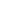 Robert Irena V., Polyakov Viktor P., Kozlov Oleg A. Information security of the personality of the subjects of the educational process // SHS Web of Conferences. Volume: 47. Article No: 01059-62.Robert Irena V. Didactic-technological paradigms in informatization of education. // SHS Web of Conferences. Volume: 47. Article No: 01056-62.Robert I. V. Pedagogical Feasibility of Using Systems on the Web-interface for Implementating the Interdisciplinary Nature of Training. // Proceedings of the International Conference on the Development of Education in Russia and the CIS Member States (ICEDER 2018). Moscow, 2018. P. 36-40.Robert Irena, Mukhametzyanov Iskandar Sh., Kastornova Vasilina A. Pedagogical And Ergonomic Conditions For The Formation Of Information Educational Space. // International conference “Education Environment for the Information Age - 2019" (EEIA – 2019)  Robert I.V I. Sh. Mukhametzyanov, A.A. Arinushkina, V.A. Kastornova, L.P. Martirosyan. // Forecast of the Development of Education Informatization. // Revista Espacios. – Vol. 38 (Nº 40). Año 2017. Pág. 32.Shevshenko O.M., Torkunova U.V., Upshinskaya A.E  Learning Data Visualization in Assessing Linguistic Competence in the International Baccalaureate //The European Proceedings of Social & Behavioural Sciences (EpSBS)» - 2020.Soltovets E., Chigisheva O., Dmitrova A. The role of mentoring in digital literacy development of doctoral students at British universities // Eurasia Journal of Mathematics, Science and Technology Education. 2020. 16(4). em1839. https://doi.org/10.29333/ejmste/117782. Strielkowski W., Chigisheva O. Research functionality and academic publishing: gaming with altmetrics in the digital age // Economics & Sociology. 2018. 11(4). Pp. 306-316. Tyunnikov, Y., Maznichenko, M., & Afanasyeva, T. (2019).Continuity of mythologized representations of future and practical teachers. Psycholinguistics, 25(1), 300-337. Wolhuter, C., & Chigisheva, O. (2020). The scope of education in the BRICS countries as theme for comparative and international education scholarship. Space and Culture, India, 7(5), 90-102.Wolhuter, C., & Chigisheva, O. (2020). New thematic and methodological research focus in the social sciences and the humanities: The BRICS countries grouping. Space and Culture, India, 7(5), 1-2.Wolhuter, C., & Chigisheva, O. (2020). The BRICS countries grouping: Promise of a new thematic and methodological research focus in the social sciences and the humanities. Space and Culture, India, 7(5), 3-13.